★尺寸表 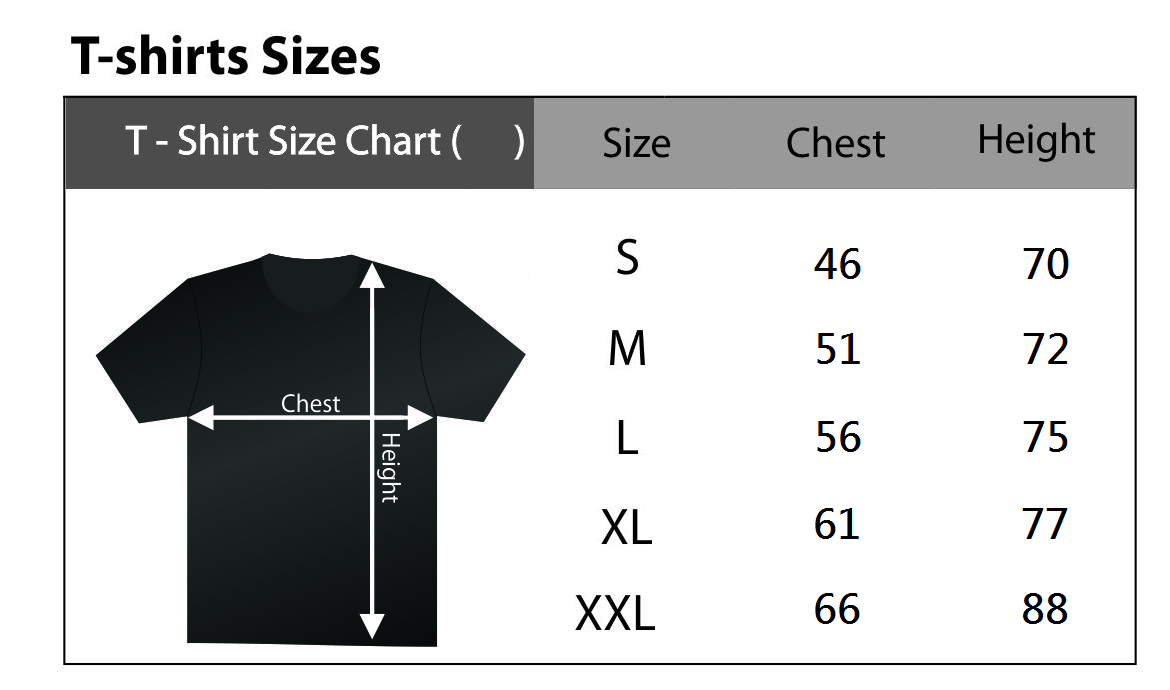 7/17(一)7/18(二)7/19(三)7/20(四)7/21(五)07:30~08:30早餐早餐早餐早餐08:30-09:30小隊時間領導力講座領導力講座個人反思08:30-09:30大會演講團隊合照團隊課程團隊回饋09:30-10:30大會演講團隊課程團隊課程團隊回饋09:30-10:30工作坊1團隊課程成果製作行動方案跟進10:30-11:30工作坊1資料收集完成議題說明成果製作行動方案跟進10:30-11:30工作坊2資料收集完成議題說明成果製作閉幕式11:30-12:30工作坊2資料收集完成議題說明成果製作閉幕式11:30-12:30學員報到午餐外出用餐午餐午餐12:30-13:30學員報到午餐外出用餐午餐午餐13:30-14:30開幕式工作坊3擬定行動方案計畫書成果發表工作坊賦歸13:30-14:30團隊建立工作坊3擬定行動方案計畫書成果發表工作坊賦歸14:30-15:30團隊建立小隊分享擬定行動方案計畫書成果發表工作坊賦歸15:30-16:30團隊建立團隊課程執行方案成果發表工作坊賦歸16:30-17:30團隊建立團隊課程執行方案成果發表工作坊賦歸16:30-17:30Check in盥洗換裝腦力激盪執行方案成果發表工作坊賦歸17:30-18:30Check in盥洗換裝腦力激盪執行方案成果發表工作坊賦歸17:30-18:30Check in盥洗換裝晚餐晚餐晚餐賦歸18:30-19:30入場晚餐晚餐晚餐賦歸18:30-19:30晚宴決定議題方向成果蒐集歡慶時刻賦歸19:30-20:30晚宴決定議題方向成果蒐集歡慶時刻賦歸19:30-20:30大會演講決定議題方向成果蒐集歡慶時刻賦歸20:30-21:30大會演講生命對話生命對話小隊回饋賦歸20:30-21:30晚宴生命對話生命對話小隊回饋賦歸領域議題議題說明(120字-150字)教育實踐夢想的藍圖—我的夢想自學計畫在學習的路上，我們都曾懷抱許多夢想，但也曾在遭遇現實的困境後選擇放棄。有人說：人生最精彩的不是抵達夢想的瞬間，而是堅持走在夢想道路的過程。如果「熱情」是追求夢想的動力，那麼「計畫」就是指引我們實踐夢想的藍圖，唯有預備好自己的人，才能緊抓住稍縱即逝的機會。今年的TYLS，我們要邀請懷抱夢想的夥伴，一起學習打造屬於自己的夢想自學計畫。教育實踐夢想的藍圖—我的夢想自學計畫指定閱讀文獻：從芬蘭看台灣：關於選擇，我們為何害孩子們如此茫然？ https://goo.gl/UURmKy參考資料：書目：有了夢想，然後呢？ https://goo.gl/bhXutv書目：自學時代：找回學習的動機與主權，成為自己和孩子的最佳教練 https://goo.gl/D1gEDN書目：在白天做夢的人：從臺大醫師到網路教師，敢夢敢為的翻轉人生 https://goo.gl/59Fxxk影片：Angela Aki - 手紙~拜啟 給十五歲的你 https://goo.gl/tCRf1k網站：Walk with Faith 跟著小澍走台灣 https://goo.gl/0Vp0Qw文章：請問你人生最美好的事是什麼？問蓋茲與巴菲特 https://goo.gl/SXwPxM教育My Gap Year Gap Year「空檔年」在歐美盛行已久，是指高中生畢業後不急著攻讀大學，而是利用1-2年的時間嘗試各種事物，打工、旅行、實習，加入志工服務，以增加生活歷練或工作經驗。如果你有一個Gap Year，你想做什麼？教育My Gap Year指定閱讀文獻：空檔年(gap-year)，一個漂亮的人生頓號 https://goo.gl/nVWFW1參考資料：書目：出發！到世界討生活：人生逗號，一個女生的環球361天 https://goo.gl/9hTr32文章：Gap Year「奢侈」嗎？沒有瑞典的福利，我們靠自己負責任地走出去 https://goo.gl/mFxVd0文章：「台灣高壓又過勞，英國工作福利比較好？」來打工旅遊前，你該破除的迷思 https://goo.gl/OVnWfP戰爭/難民一根吸管救難民—運用生命吸管，讓難民有乾淨水源可使用生命吸管是一種濾水器，它可以過濾99.9999%的細菌及99.9%寄生蟲，且不需電力，不造成環境汙染，沒有儲存期限。可以幫助難民在有限的生活資源中，取得乾淨水源。2016年的TYLS有一個小隊發起這活動，並且開始實踐的行動，在街頭讓更多人認識難民的議題，我們期待在2017TYLS持續推動這個項目，帶出實踐的成果。戰爭/難民一根吸管救難民—運用生命吸管，讓難民有乾淨水源可使用指定閱讀文獻：瑞士企業家發明「生命吸管」一秒把髒水變飲用水 https://goo.gl/SP7YFv參考資料：書目：請帶我穿越這片海洋：記敘利亞、伊拉克、阿富汗、北非難民，以及跨地中海的悲劇航程https://goo.gl/YW0GGl文章：不是PTSD 敘利亞孩童的隱形傷口：毒性壓力 https://goo.gl/aUEa7z文章：「無國界的正義」──敘利亞難民同學教我的事 https://goo.gl/NN7zJc網站：Urgent: Refugees need you  https://goo.gl/fCy7t4戰爭/難民參與世界的腳蹤—我的海外服務學習計畫公益旅行（volunteer tourism）有時也被稱為「志工旅行」、「公益旅遊」或「責任旅遊」。深層體驗更好的方式是加入「服務學習」的團隊，讓整趟旅程不僅是曇花一現的感動火花，還為你的生命注入更深層的養分。「服務-學習，就是以行動來學習，連結課堂所學的知識在社區服務中，以愛出發、匯聚個人智慧、激發個人的勇氣，尋求社會公義，不僅建立學業成就感，也增進參與社會公民活動的機會」–Kolb戰爭/難民參與世界的腳蹤—我的海外服務學習計畫指定閱讀文獻：來/去那個水黃黃的地方 http://goo.gl/OYElV5參考資料：書目：陪他們走一段回家的路：國際志工的微小力量 https://goo.gl/2ToqWE文章：國際志工必搭的四艘船：關係、友誼、信任、夥伴 https://goo.gl/obDm5S文章：孤兒院是筆好生意？談談柬埔寨的公益旅行災難 http://goo.gl/Sy0O16網站：華人磐石領袖協會 http://www.rockleadership.org/網站：以立國際服務 http://www.elivtw.com/改革的力量讓醫院充滿笑容—醫院病童探訪行動你有聽過紅鼻子醫生計畫嗎？小丑醫生的使命，透過一個笑容，就可以融化冰冷；一個互動，就足以忘卻疼痛。對於與病魔交戰的病童和家屬、乃至於醫療人員，帶來一帖心靈的處方箋。但是，身為少年的你，如何為可能正準備打針、可能正準備檢查、可能正需要吃藥的病童，進行醫院病童探訪的行動呢？讓醫院的孩子發出笑聲。改革的力量讓醫院充滿笑容—醫院病童探訪行動指定閱讀文獻： 移動的杏林劇場──紅鼻子醫生 https://goo.gl/x9LCfX參考資料：書目：93奇蹟：Dora給我們的生命禮物 https://goo.gl/qYBSCV文章：讓醫院充滿笑聲──紅鼻子醫生計畫 https://goo.gl/omZ9md影片：紅鼻子醫生進病房 小朋友綻放笑容 https://goo.gl/llS8F9改革的力量離地30公分的世界—保護動物從我開始還記得十二夜的紀錄片，在台灣，關進動物收容所的流浪狗倘若無人認養，牠們的生命就只有短暫的十二天。當今，動物保護教育議題已成為全世界普遍關注的焦點，如何培育我們成為動物的監護人與保護者，成為地球公民的一員，再影響身邊的人，是生命教育極為重要的一環。改革的力量離地30公分的世界—保護動物從我開始指定閱讀文獻：甚麼是NoMoreStray計畫？ https://goo.gl/9VdvxU參考資料：   書目：狐狸與我 https://goo.gl/Km4dje影片：Gift禮物 https://goo.gl/JPiyKp影片：生命教育宣導 https://goo.gl/I0AqLT文章：僅談動物保護就算是生命教育了嗎？ https://goo.gl/W0PdvY媒體自律真相真的是真相嗎？—如何驗證新聞的真偽？在全球化浪潮中接連而來的社會衝擊與重大國際事件，喚醒了閱聽眾對媒體報導真確性的懷疑態度，根據今年初的調查，有六成民眾對媒體只有低度、甚至完全不信任。閱聽眾每天讀報、觀看電視、網路、廣播等新聞，是相信媒體能給他們真相。然而現今的媒體生態存在許多不平衡甚至不確實的「真相」，我們如何能從現今新聞媒體中獲取真實且正確的新知和報導呢？媒體自律真相真的是真相嗎？—如何驗證新聞的真偽？指定閱讀文獻：如何分辨網路上的訊息是「真」還是「假」？ https://goo.gl/koSBH4參考資料：書目：被新聞出賣的世界：「相信我，我在說謊」，一個媒體操縱者的告白 http://goo.gl/nl0IHC文章：臉書開始掃盪站上假新聞 https://goo.gl/po7cXU文章：別當劣質媒體的奴隸──新聞真真假假，如何分辨優劣虛實？https://goo.gl/bhaz7v網站：we-report調查報導公眾委製平台 https://goo.gl/Qo3IO4媒體自律網路點燈—社群媒體的正向力量在科技日新月異的現代環境裡，社群媒體成為人與人互動最頻繁也最直接的工具。2004 年臉書上線，2005 年 YouTube 問世，2006 年推特開始風行。過去 10 多年來，快速成長的社群媒體和其全球無遠弗屆的傳播能力，可說是 21 世紀最決定性的特色之一。結合科技與公益能將它的便利性，提昇成更有意義的價值。媒體自律網路點燈—社群媒體的正向力量指定閱讀文獻：好事地圖App http://npost.tw/archives/9448參考資料：書目：FlyingV我挺，你做得到！群眾募資，30個成功個案的15個關鍵祕訣 https://is.gd/ktC0Gf影片：暖心：一則風靡全球的公益MV 傳遞正能量 https://is.gd/KPqKKl網站：我挺公益，我幫你！ https://goo.gl/HvZlbc網站：善耕365公益媒合平台 https://goo.gl/1voXws文章：社群媒體改變了人們從事公益的方式嗎？ https://goo.gl/OPKHl6環境的永續發展太平洋上的塑膠濃湯—成為「不塑之客」的挑戰與建議塑膠自被開發以來，廣泛的應用在各種物品上，在生活中帶來了許多便利，但在我們享受便利的同時亦產生嚴重的環境問題。塑膠難以自然分解，導致固體廢物的增加；若流入海洋中，會導致海洋生物誤食、窒息、中毒；據估計，每年有超過800萬噸的塑膠流進海洋，嚴重的影響海洋生態。塑膠對環境產生的危害，已成為人類現今所面臨的嚴峻問題。環境的永續發展太平洋上的塑膠濃湯—成為「不塑之客」的挑戰與建議指定閱讀文獻：你不吃，海鳥寶寶也不該吃的塑膠濃湯 https://goo.gl/tX1mlW參考資料：書目：塑膠: 有毒的愛情故事 https://goo.gl/2QEaAp影片：習慣方便.用完即丟 塑膠垃圾爆量成災! https://goo.gl/UZLo1G文章：別讓海洋變成塑膠濃湯 https://goo.gl/S9ffVn 網站：不塑之客 https://goo.gl/9ajC0PDVD：塑膠天堂: 太平洋垃圾帶 https://goo.gl/jiqrbi環境的永續發展隨手可做的環境保護行動—挑戰每週垃圾量最小化買早餐時，伴隨早餐而來的是塑膠提袋、吸管、紙盒、紙巾……..，光是一頓早餐就產生了這麼多垃圾。根據環保署104年的統計，台灣平均每日每人要產生0.844公斤的垃圾，一年下來全國產生的垃圾量為7,228,953公噸。你有計算過，自己一天的生活中，產生了多少垃圾嗎？台灣許多地區都面臨焚化爐和掩埋場使用超載的情況下，我們可以做些什麼？環境的永續發展隨手可做的環境保護行動—挑戰每週垃圾量最小化指定閱讀文獻： 台客劇場》便利人生一週累積多少垃圾？https://goo.gl/UF0Vy4參考資料：書目：環保一年不會死！不用衛生紙的紐約客減碳生活日記 http://goo.gl/4eZctG影片：台客劇場》愛地球人生一週累積多少垃圾？https://goo.gl/qRi0qh網站：沒有垃圾的一年 https://goo.gl/oSMZzv文章：環境資訊中心-垃圾減量 https://goo.gl/jMniQK尺寸Size (CM)SMLXL胸寬42444445衣長707074754270447044744575